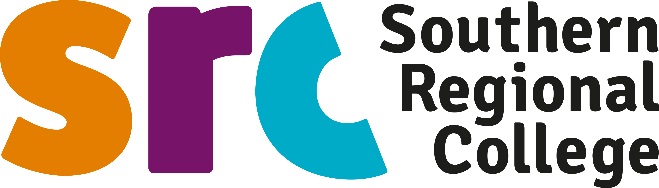 REGISTER OF INTERESTS OF MEMBERS OF THE GOVERNING BODY AND SENIOR MANAGEMENT TEAM 2022-202331 July 2023INTRODUCTIONPurpose and Form of the RegisterIn accordance with the Instrument of Government the Governing Body shall prepare and maintain a register of interests.The register of interests, compiled shall contain information in respect of each member of the Governing Body as follows:-a list of all business interests held;membership of public bodies including local councils, Education Authority, health trusts and the governing bodies of other educational establishments;unremunerated posts, honorary positions and other positions that might give rise to a conflict of interest or trust;the names of any employees of the College either related to the member by virtue of being a spouse, parent, grandparent, child, grandchild, brother, sister, uncle, aunt, nephew or niece, or connected to the member through a close personal relationship; anda declaration of any significant political activity (including office-holding, public speaking and candidature for election) undertaken in the five years prior to appointment.Whether before or during any meeting of the Governing Body (or any committee or sub-committee of the Governing Body as provided for in the Articles of Government), any members become aware that they, or any person related to or connected with them, have a material interest in or relating to any matter to be or being considered, they shall declare such interest and withdraw from the meeting during such consideration and shall not vote on any question relating to the matter. This should be recorded in the minutes of the meeting.In accordance with good practice a register of interest for the Clerk and Senior Management Team are also included. Regarding the form of the Register entries are listed alphabetically according to the member’s surname.Administration and Inspection of the RegisterThe Register is compiled and maintained by the Clerk to the Governing Body, Lindsay Armstrong (0300 123 1223).Anyone whose details are entered on the Register should notify the Clerk immediately so the register can be amended accordingly.A copy of the register is available from Lindsay Armstrong at Southern Regional College, West Buildings, Patrick Street, Newry, BT35 8DN (please contact Lindsay Armstrong to make an appointment).ComplaintsAny suggestion that the requirement to register has not been met in a particular case should be made in writing to Lindsay Armstrong at Southern Regional College, West Buildings, Patrick Street, Newry, BT35 8DN.GOVERNING BODY MEMBERINTERESTS REGISTERED IN ACCORDANCE WITH THE REQUIREMENTS OF THE INSTRUMENTS OF GOVERNMENT AND SET OUT ABOVEMr Scott Alexander Sole trader T/A Scott Alexander Mediation Plus, Mediator providing service to CO3 Members, retained PT consultant at Legal Island ltd, Agency worker – Employer Side Consultant to the NI Employment Relations Roundtable.NoneNoneNoneNone Mr Brian DoranNoneGovernor of St Michael’s Primary School. Greater Newry Vision GroupWorldSkills UK Board. ATI Education BoardShane O’Neill (cousin) Member of the Independent Commission on The College of the FutureMiss Louisa GossNoneNoneChairperson of Magnet Young Adult CentreNoneNoneMr Nick HarknessFT employee of the Strategic Investment Board (SIB) embedded within Causeway Coast & Glens Borough CouncilNoneBoard Member of Belfast Charitable Society, Member of the NI Advisory Group of the National TrustNoneNoneMr Stuart HarperNoneLecturer at Queen’s University Belfast – Institute of Professional Legal Studies, Board of Governors (EA appointed) Holywood Primary SchoolNoneNoneNoneMr Aidan McCormickNoneChairperson of the NI Cancer Research Consumer Forum (NICRCF), Member of Queens University Belfast PPI Network Working Group, Executive Committee Member NI Cancer Trials Network (NICTN), Steering Committee Member all-Island Cancer Research Institute (AICRI), Member of Ireland-Northern Ireland-National Cancer Institute (US), Cancer Consortium Implementation Group.NoneNoneNoneMr Gary McMurrayPart-time employee with Community Advice CraigavonLay Council Member of Pharmaceutical Society of Northern Ireland (remunerated)NoneNoneNoneDr Laura MilnerNoneICV for the Northern Ireland Policing BoardNoneNoneNoneDr Thomas MooreNoneYouth Justice Agency, Department of Justice NI, Non Executive Member since 1 April 2023NoneNoneNoneProf Gregory O’HareDirector of O’Hare AssociatesVisiting Full Professor, University College Dublin (UCD), External Examiner, Aston University, UK, Chair Advisory Board SPHERE and OPERA EPSRC Research Centres, University of BristolNoneNoneNoneMr Tom RedmondNoneNoneNoneNonee.	None Miss Daniela Sanches EgasNoneNoneNoneNoneNoneMrs Carla ShieldsTRG Screen – Employee.NoneVoluntary member of Women in Tech Global Movement Diversity and Inclusion CommitteeNoneNoneMrs Hilary Singleton	a.	Husband is senior partner in Nelson Singleton solicitors.b.	Board Member Northern Ireland Fire and Rescue Service, Member Local Government Staff Commissionc.	Director of Mid Armagh Community Networkd.	Nonee.	NoneMrs Tracy StrachanNoneNoneNoneNoneNoneDr Eileen StewartNoneHead of Estate Management & Development Branch, Agri-Food & Biosciences Institute for NI (AFBI)Chair of Abbeyfield and Wesley Housing Association Board Trustee Alan Patterson Trust NoneMr Kieran SwailNoneNone NoneSister-in-law, Catriona Regan, Head of Community Engagement and School PartnershipNoneMrs Judith Thompsona.	Noneb.	Nonec.	Harmony Community Trust: Board Member, Member of the Victims Focus Group for Operation Kenovad.	NoneNoneMr Matthew TurnerEducation Training Inspectorate (Associate Assessor), Pearson UK (Associate Assessor), CCEA (Associate Assessor), Expert Advisor OFQUALArmagh City, Banbridge and Craigavon District Council employeeParent Representative, Kings Park Primary School, Board of GovernorsNoneNoneNoneCLERK TO THE GOVERNING BODYMiss Lindsay ArmstrongNoneNoneBoard Member, The Welld.	Nonee.	NoneBOARDROOM APPRENTICEMiss Clodagh PalmerPermanently employed by Staffline Ireland Ltd.NoneNoneNoneNoneSENIOR MANAGERSMrs Fiona BradleyNoneNoneNoneHusband Gavin Bradley is on the PTL/Manager list for faculty of BUTE and sister Danielle Murphy is an MPONoneMrs Lee CampbellNoneNoneChair / Finance Director CANI (Canoe Association NI)Husband works with IT Assist	NoneMrs Carolyn DavisonNoneNoneNoneNoneNoneMrs Ann Marie HughesNoneNoneNoneNoneNoneMr Keith KilpatrickNoneDENI Representative Governing Body, Belfast High SchoolNoneNoneNoneMr Gary MackinNoneNoneNoneNoneNoneMs Joanne McGuiganNoneNoneNoneAislin Trainor, NieceNoneMrs Lorraine McKeownNoneNoneNoneNoneNoneMrs Elaine NesbittNoneNoneNoneDenise Cornett (Sister-in-law)NoneMrs Carmel MurrayNoneAssociate Assessor for the Education and Training Inspectorate unpaid.NoneNoneNoneMrs Tracy RiceNoneMember – Newry Chamber of Commerce, Member – Business Partnership Alliance, Armagh, Banbridge and Craigavon Council, Vice Chair - Labour Market Partnership NMD Council, Chair – ABC Council’s Labour Market PartnershipNoneNoneNoneMr Stephen RoganSenior Moderator for CCEA for Software Systems Development, Pearson UK (Standards Verifier)Vice Chair, Board of Governors Bridge integrated Primary School, BanbridgeNoneNoneNoneMrs Libby ShackelsQAA Academic ReviewerNoneOpen University Curriculum Partnership CommitteeNoneNoneMr Raymond SloanNoneNoneNoneNoneNoneMr Stephen ToddNoneNoneNoneNoneNoneMr Gary Young	NoneNoneNoneNoneNone